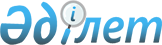 О внесении дополнений в приказ Министерства финансов Республики Казахстан от 3 мая 1999 года N 177
					
			Утративший силу
			
			
		
					Приказ Министра финансов Республики Казахстан от 24 ноября 2000 года N 496. Зарегистрирован в Министерстве юстиции Республики Казахстан 28 ноября 2000 года N 1305. Утратил силу - приказом Министра финансов РК от 12 марта 2005 года N 78 (V053497) (действует до 1 января 2006 года)



      Приказываю: 



      1. Внести в приказ Министерства финансов Республики Казахстан от 3 мая 1999 года N 177 
 V990771_ 
 "Об утверждении Правил о порядке формирования, использования и учета средств, получаемых от реализации платных услуг, от спонсорской и благотворительной помощи, депозитных сумм и страховых возмещений государственных учреждений" следующие дополнения:



      в Правилах о порядке формирования, использования и учета средств, получаемых от реализации платных услуг, от спонсорской и благотворительной помощи, депозитных сумм и страховых возмещений государственных учреждений, утвержденных указанным приказом:



      в приложении 1 к указанным Правилам:



      по коду платных услуг 10:



      графы 3, 4, 5 и 6 дополнить соответственно цифрами "3, 694, 37, 30"; 



      по коду платных услуг 12:



      графы 3, 4, 5 и 6 дополнить соответственно цифрами "3, 694, 37, 30";



      по коду платных услуг 17:



      графы 4, 5 и 6 дополнить соответственно цифрами "694, 39, 30".



      2. Настоящий приказ вступает в силу со дня его государственной регистрации в Министерстве юстиции Республики Казахстан.


     Министр

   

					© 2012. РГП на ПХВ «Институт законодательства и правовой информации Республики Казахстан» Министерства юстиции Республики Казахстан
				